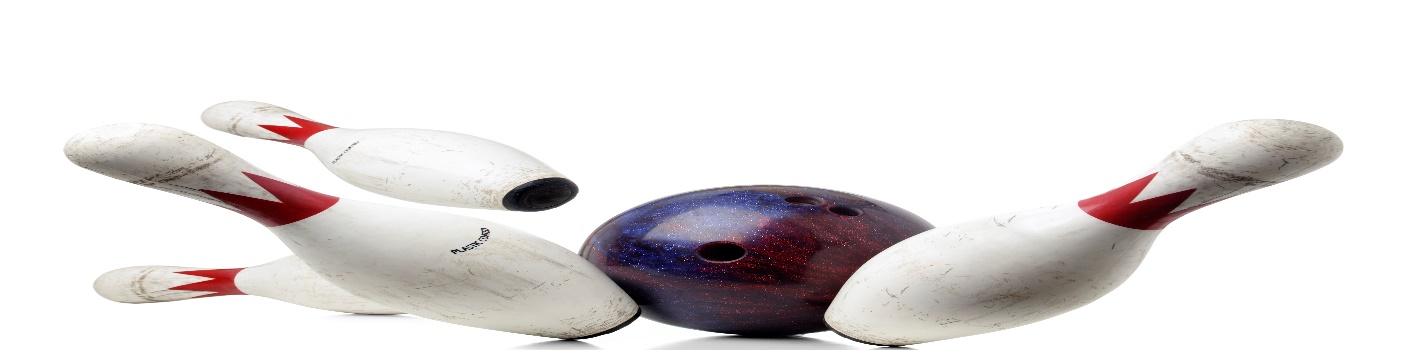 SAINTS AND SHEPHERDS  MIXED BOWLING LEAGUELOOKING FOR 4-PERSON TEAMS AND INDIVIDUALSSUNDAY@ 2:15PM 3 GAMES, JACKPOTSPRICE TO BE DETERMINEDMAIN CONTACT___________________________PHONE #_____________TEAM MEMBERS______________________________________________ 			    ______________________________________________			    ______________________________________________			 CALL OR SIGN UP NOW      MEETING SEPTEMBER 17, 1:30PM LEAGUE STARTS SEPTEMBER 17, 2023HOWELL BOWL-E-DROME  517-546-0820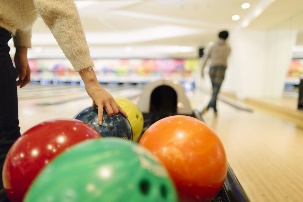 